Seaborg Research Fellowship 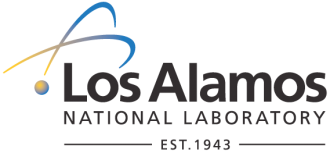 Application FormApplication deadline is October 29, 2018 5:00 PM (US Mountain Daylight)A complete application package includes:This Application FormCV (resume)Two (2) Letters of recommendationComplete transcripts (unofficial is acceptable).  For your identity protection, please mark through/black out any Personal Identifying Information (PII) such as address, SSN, etc.*We welcome qualified applications of all nationalities; however, since LANL is a U.S. Department of Energy Laboratory, there are extra paperwork requirements for non-US citizens.Please submit your application and supporting documents by email to Seaborg@lanl.gov.Supporting documents (cv, reference letters, etc.) may be submitted separately, please include the applicant name in the subject of the email. Note: Before emailing this form it is recommended to save this form to your computer.Seaborg Institute Fellowshipsc/o Susan RamsayMail Stop T001Los Alamos National LaboratoryLos Alamos, NM  87545Email: Seaborg@lanl.govApplication deadline is October 29, 2018 5:00 PM (US Mountain Daylight)Applicant Information:Applicant Information:Applicant Information:Applicant Information:Name (Last, First, MI)Citizenship*Best Contact Phone NumberEmail AddressUniversity enrolled inName of Faculty AdvisorAdvisor Phone NumberAdvisor EmailFellowship PreferenceLANL Mentor Email Address
(if applicable)Emergency Contact InformationEmergency Contact InformationEmergency Contact InformationEmergency Contact InformationName & RelationshipBest Contact Phone NumberEmail AddressCountryEducation & Degrees Education & Degrees Education & Degrees Education & Degrees Current Institution, dates attended, grad year(1st,2nd,etc)Current Institution, dates attended, grad year(1st,2nd,etc)Degree /MajorGPAOther Degrees:  Institution, dates attended, Degree ,MajorOther Degrees:  Institution, dates attended, Degree ,MajorOther Degrees:  Institution, dates attended, Degree ,MajorOther Degrees:  Institution, dates attended, Degree ,MajorReferences Emails (if known)  
Please use a semicolon (;) to separate addresses.  X@gmail.com;Y@gmail.com
.  A request for reference will be emailed directly to them.References Emails (if known)  
Please use a semicolon (;) to separate addresses.  X@gmail.com;Y@gmail.com
.  A request for reference will be emailed directly to them.References Emails (if known)  
Please use a semicolon (;) to separate addresses.  X@gmail.com;Y@gmail.com
.  A request for reference will be emailed directly to them.References Emails (if known)  
Please use a semicolon (;) to separate addresses.  X@gmail.com;Y@gmail.com
.  A request for reference will be emailed directly to them.Research Experience: (provide a short description of your research)Career Goals: (provide a short description of your future career intentions)Fellowship Interest: (provide a short description, less than 200 words, of your interest in the Fellowship and what you hope to take away from the experience.)